POMŮCKY PRO ŽÁKY 4. ročníku školní rok 2021/2022Sešity: 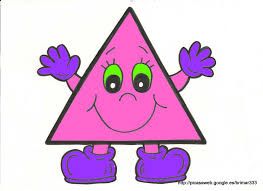 č. 524e …………………………..    	4 ks	(ČJ)č. 444e…………………………..    	4 ks	(ČJ)č. 424 …………………………..     	4 ks 	(M) č. 440 …………………………..     	1 ks 	(M-geometrie)č. 524e ………………………….     1 ks	(AJ)č. 444e …………………………      2 ks 	(Pří + VL)ML 1 …………………………...    	1 ks 	(Hv – notový sešit)č. 624 ….……………………….      	2 ks 	(úkolníček)podložka – lenoch ……………       1 ks	A5, A4Výtvarná výchova:Výkresy A4……………..25 ksVýkresy A3……………..30 ksBarevné papíry A4……...20 listůBalicí papír ………………1 ksNáčrtník A4……………... 1 ksSEŠITY A VÝKRESY JIM PROSÍM NEPODEPISUJTE, TO UDĚLÁME SPOLEČNĚ VE ŠKOLE.TYTO POMŮCKY PROSÍM PODEPIŠTE!!kufřík na výtvarné potřeby,tempery, paleta na barvy, voskovky, lepidlo, vodové barvy, kelímek na vodu, hadřík, igelit na lavici, štětec plochý (č. 12, 2) a kulatý (č. 8), plastelína, ořezávátkotuš, nůžky, fixy + tenké fixy CENTROPENpastelky, pracovní košile do VV.Tělesná výchova:tričko, kraťasy, ponožky, cvičky nebo tenisky se světlou podrážkou,tenisky na ven tepláková souprava, švihadlomíčekOstatní:tužka č.2 …………………… 2kstužka č.3 …………………… 3kspero (gumovací)guma pravítko 30 cmtrojúhelník s ryskoukružítkofólie A5 …………………...    1 ks